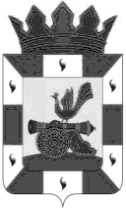 Финансовое управление Администрации муниципального образования «Смоленский район» Смоленской областиПРИКАЗот 18 октября 2019г.                                             № 57	В целях реализации пункта 1 статьи 1742 Бюджетного кодекса Российской ФедерацииПриказываю:Внести в Приказ №50 от 09.09.2019 года «Об утверждении Методики планирования бюджетных ассигнований бюджета муниципального образования «Смоленский район» Смоленской области, необходимых для исполнения бюджетов действующих и принимаемых обязательств на 2020 год и плановый период 2021 и 2022 годов» изменения, изложив пункт 4. в следующей редакции:    « 4. Начисления на выплаты по оплате труда на 2020-2022 годы планируются в размере 30,2 % от расходов на фонд оплаты труда».Начальник финансового управления  Администрации муниципального образования «Смоленский район» Смоленской области                                    Е.Н.Хромова                                           О внесении изменений в приказ «Об утверждении Методики планирования бюджетных ассигнований бюджета муниципального образования «Смоленский район» Смоленской области, необходимых для исполнения бюджетов действующих и принимаемых обязательств на 2020 год и плановый период 2021 и 2022 годов»